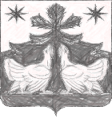 АДМИНИСТРАЦИЯ ЗОТИНСКОГО СЕЛЬСОВЕТАТУРУХАНСКОГО РАЙОНАКРАСНОЯРСКОГО КРАЯПОСТАНОВЛЕНИЕ01.11.2022                                       с. Зотино                                    № 48-пОб утверждении топливно-энергетического балансаЗотинского сельсовета Туруханского района за 2021 год. В соответствии с Федеральным законом от 27 июля 2010 г. N 190-ФЗ  "О теплоснабжении" и приказом  Министерства энергетики РФ от 14.12.2011 № 600  «Об утверждении порядка составления топливно-энергетических балансов субъектов Российской Федерации, муниципальных образований»,  руководствуясь Уставом Зотинского сельсовета,  администрация Зотинского сельсовета ПОСТАНОВЛЯЕТ:1. Утвердить топливно-энергетический баланс Зотинского сельсовета Туруханского района за 2021 год, согласно  приложению. 2. Настоящее постановление подлежит обнародованию и размещению на официальном сайте администрации Зотинского сельского сельсовета в информационно-телекоммуникационной сети Интернет.Глава Зотинского сельсовета:                                         П. Г. Опарина                                                                         Приложение                                                                          к постановлению администрации                                                                      Зотинского сельсовета от  01.11.2022 № 48-п                   Топливно-энергетический баланс Зотинского сельсоветаТуруханского района за 2021 годАдминистративный центр Зотинского сельского поселения Туруханского района – с.Зотино. В состав поселения входит 1 населенный пункт: с.ЗотиноПлощадь поселения – 4895,5 га.Население поселения составляет 553 человека.Количество личных подсобных хозяйств - 254.Большинство жилых зданий – 80,3 % в поселении построены из дерева, оставшиеся 19,7 % - иной материал. Основными потребителями энергетических ресурсов в Зотинском сельском поселении являются администрация, бюджетные учреждения образования, здравоохранения, культуры, молодежной политики, ОПС, ПЧ, Ярцевский филиал АО «ЛДК №1» и население.Топливно-энергетический баланс в Зотинском сельсовете разрабатывается на 1 год. Актуализируются по мере реализации локальных задач, программ, изменения размеров и источников финансирования, внешних и внутренних факторов воздействия.В топливно-энергетическом балансе Зотинского сельсовета присутствует электрическая и тепловая энергия.Электрическую и тепловую энергию в 2021 году Зотинского сельсовета обеспечивал ООО «ТуруханскЭнергоком». Большая часть расходуемого топлива на производство тепловой энергии приходится уголь. Твердое топливо - дрова, которое используются для отопления частного сектора и организаций с печным отоплением, расположенных на территории Зотинского сельсовета, поставляет   Зотинский участок Ярцевского филиала АО «Лесосибирский ЛДК № 1» Топливно-энергетический баланс муниципального образованияЗотинский сельсовет Туруханского района Красноярского краяОднопродуктовый баланс энергетических ресурсовэлектрическая энергия (тыс. кВт/ч)Однопродуктовый баланс энергетических ресурсов теплоэнергияОднопродуктовый баланс энергетических ресурсовуголь Однопродуктовый баланс энергетических ресурсовпрочее твердое топливо – дрова Уголь Прочее твердое топливоЭлектрическая энергияТепловая энергияВсегоПроизводство энергетических ресурсов115001628,814996,454125,264Ввоз2800800Вывоз3Изменение запасов4150150Потребление первичной энергии580015001628,8143928,814Статистическое расхождение6800800Производство электрической энергии7-1628,814-1628,814Производство тепловой энергии8-800-1500-996,453296,45Котельные8.1-800-996,451796,45Электрокотельные и теплоутилизационные установки8.2Преобразование топлива9-800800Собственные нужды10- 140,769- 83,51-224,279Потери при передаче11179,411229,87409,281Конечное потребление энергетических ресурсов1280015001308,634683,074291,634Прочий13259,843224,38484,223Сфера услуг14800120,978327,061248,038Население151500927,813131,632559,443Строки топливно-энергетического балансаНомер строк балансаВид энергетического ресурсаПроизводство энергетических ресурсов11628,814Ввоз2Вывоз3Изменение запасов4Потребление первичной энергии51628,814Статистическое расхождение6Производство электрической энергии7- 1628,814Производство тепловой энергии8Котельные8.1Преобразование топлива9Собственные нужды10140,769Потери при передаче11179,411Конечное потребление энергетических ресурсов121308,634Прочий13259,843Сфера услуг (учреждения)14120,978Население15927,813Использование топливно-энергетических ресурсов в качестве сырья и на нетопливные нужды16Строки топливно-энергетического балансаНомер строк балансаВид энергетического ресурсаПроизводство энергетических ресурсов1996,45Ввоз2Вывоз3Изменение запасов4Потребление первичной энергии5Статистическое расхождение6Производство электрической энергии7Производство тепловой энергии8-996,45Котельные8.1-996,45Преобразование топлива9Собственные нужды1083,51Потери при передаче11229,87Конечное потребление энергетических ресурсов12683,07Прочий13224,38Сфера услуг (учреждения)14327,06Население15131,63Использование топливно-энергетических ресурсов в качестве сырья и на нетопливные нужды16Строки топливно-энергетического балансаНомер строк балансаВид энергетического ресурсаПроизводство энергетических ресурсов1Ввоз2800Вывоз3Изменение запасов4150Потребление первичной энергии5800Статистическое расхождение6800Производство электрической энергии7Производство тепловой энергии8-800Котельные8.1-800Преобразование топлива9-800Собственные нужды10Потери при передаче11Конечное потребление энергетических ресурсов12800Прочий13Сфера услуг (учреждения)14800Население15Использование топливно-энергетических ресурсов в качестве сырья и на нетопливные нужды16Строки топливно-энергетического балансаНомер строк балансаВид энергетического ресурсаПроизводство энергетических ресурсов11500Ввоз2Вывоз3Изменение запасов4Потребление первичной энергии51500Статистическое расхождение6Производство электрической энергии7Производство тепловой энергии8- 1500Котельные8.2Преобразование топлива9Собственные нужды10Потери при передаче11Конечное потребление энергетических ресурсов121500Прочий13Сфера услуг (учреждения)14Население151500Использование топливно-энергетических ресурсов в качестве сырья и на нетопливные нужды16